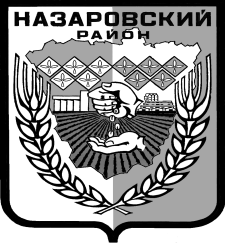 Администрация Назаровского районаКрасноярского краяПОСТАНОВЛЕНИЕ«09» 08 2018 г.                                г. Назарово			         № 220-пО внесении изменений в постановление администрации Назаровского района от 16.05.2012  № 266-п «Об утверждении Положения о  системе оплаты труда работников муниципальных казенных и бюджетных учреждений муниципального образования Назаровский район Красноярского края»На основании Федерального закона от 06.10.2003 № 131-ФЗ «Об общих принципах организации местного самоуправления в Российской Федерации», Трудового кодекса Российской Федерации, руководствуясь Уставом муниципального образования Назаровский район Красноярского края, ПОСТАНОВЛЯЮ:1. Внести в постановление администрации Назаровского района от 16.05.2012 № 266-п «Об утверждении Положения о  системе оплаты труда работников муниципальных казенных и бюджетных учреждений муниципального образования Назаровский район Красноярского края» следующие изменения:1.1. В приложении к постановлению:1.1.1. Пункт 4.3 раздела 4 дополнить абзацем следующего содержания:«Для целей расчета региональной выплаты размер заработной платы составляет 17861 рублей».2. Общему отделу администрации района (Мчедлишвили) разместить настоящее постановление на официальном сайте муниципального образования Назаровский район Красноярского края в информационно-телекоммуникационной сети «Интернет».3. Контроль за выполнением  постановления оставляю за собой.4. Постановление вступает в силу с 1 сентября 2018 года и подлежит официальному опубликованию в газете «Советское Причулымье».  Глава района                                                                               Г.В. Ампилогова